แบบคำชี้แจงประกอบการแบ่งส่วนราชการภายในกรมกรม/หน่วยงาน......................................กระทรวง................................................การทบทวนบทบาท ภารกิจภาพรวมของส่วนราชการส่วนราชการจะต้องวางแนวทางว่าในอนาคตส่วนราชการต้องการเป็นหน่วยงานที่ดำรงอยู่เพื่อทำอะไรให้กับประเทศชาติ และตอบสนองประชาชนอย่างไร สอดคล้องกับวัตถุประสงค์ของการจัดตั้งหน่วยงานหรือไม่ อย่างไร และเป็นภารกิจที่ไม่ซ้ำซ้อนกับส่วนราชการและหน่วยงานอื่นของรัฐ นอกจากนี้เหตุใดจึงจำเป็นต้องดำเนินการโดยส่วนราชการ ไม่สามารถให้ภาคเอกชน ภาคประชาสังคม หรือหน่วยงานของรัฐรูปแบบอื่นดำเนินการแทนได้ พร้อมทั้งอธิบายเหตุผลประกอบให้ชัดเจนเหตุผลความจำเป็นในการขอจัดตั้งต้องระบุเหตุผลความจำเป็นของการขอจัดตั้งที่ชัดเจน เช่น เหตุใดจึงจำเป็นต้องขอปรับปรุง/ขอจัดตั้งเป็นหน่วยงานขึ้นใหม่ มีความสอดคล้องของภารกิจของหน่วยงานกับยุทธศาสตร์ชาติ นโยบายสำคัญของรัฐบาล แผนการปฏิรูปประเทศ และมติคณะรัฐมนตรี สนับสนุนการขับเคลื่อนนโยบายรัฐบาล วิสัยทัศน์ ยุทธศาสตร์ของกระทรวงในด้านใด รวมทั้งเมื่อจัดตั้งขึ้นแล้วมีประสิทธิภาพเพิ่มขึ้นอย่างไร และแสดงถึงประโยชน์ที่ประชาชนจะได้รับอย่างชัดเจน ให้ชี้แจงสาเหตุที่ต้องขอปรับปรุงส่วนราชการ ดังนี้๒.๑ การวิเคราะห์ปัจจัยสภาพแวดล้อมภายนอก (external environment) ที่มีผลกระทบต่อการทำงานของหน่วยงาน รวมถึงการเตรียมพร้อมและรองรับการเปลี่ยนแปลง๒.๒ ปัญหาการดำเนินงาน หรือการบริหารงานของกรม อันเนื่องมาจากโครงสร้างส่วนราชการเดิม
ไม่เหมาะสม๒.๓ การวิเคราะห์บทบาทหน้าที่และภารกิจของหน่วยงานในอนาคต หน้าที่ความรับผิดชอบเพิ่มขึ้น หรือเปลี่ยนแปลงไป โดยชี้แจงรายละเอียดมีงานเพิ่มขึ้นอย่างไร หรือลักษณะงานเปลี่ยนแปลงไปประการใด๒.๔ มีการเปลี่ยนแปลงระบบ หรือวิธีการทำงาน เฉพาะหน่วยงานหรือในภาพรวมของกรม แสดงกระบวนการดำเนินงานระหว่างหน่วยงานภายในกรม และให้เสนอแผนการนำ Digital Technology 
มาใช้ในการปฏิบัติงานเพื่อสร้างประสิทธิภาพในการทำงาน หรือนำมาทดแทนเพื่อลดภาระงานที่มีอยู่เดิมกรณีการแบ่งส่วนราชการภายในกรมตามหลักการมอบอำนาจ ส่วนราชการต้องชี้แจงเหตุผลความจำเป็นในการจัดตั้งเฉพาะส่วนราชการที่ขอเปลี่ยนแปลง กรณีการแบ่งส่วนราชการภายในกรมที่ต้องเสนอให้ ก.พ.ร. พิจารณา ส่วนราชการต้องชี้แจงเหตุผลความจำเป็นในการขอจัดตั้งในภาพรวม และต้องระบุข้อเสนอให้ยุบเลิก หรือยุบรวมหน่วยงานที่มีอยู่เดิม (One-In, X-Out) เพื่อมิให้เกิดความซ้ำซ้อนทั้งในด้านภารกิจและงบประมาณกรณีการขอจัดตั้งหน่วยงานตามแผนการปฏิรูปประเทศด้านต่าง ๆ ให้ส่วนราชการถือปฏิบัติตามมติคณะรัฐมนตรี เมื่อวันที่ 2 มกราคม 2562 (เรื่อง การทบทวนข้อเสนอให้จัดตั้งหน่วยงานของรัฐตามแผนการปฏิรูปประเทศ) ซึ่งกำหนดให้ส่วนราชการต้องพิจารณาการปรับปรุง บทบาท ภารกิจ และโครงสร้างของหน่วยงานที่มีอยู่เดิมเป็นลำดับแรก และปรับวิธีทำงานให้มีการบูรณาการระหว่างหน่วยงานให้เกิดผลเป็นรูปธรรม ก่อนเสนอให้มีการจัดตั้งหน่วยงานใหม่ และให้คำนึงถึงความสำคัญ ความเร่งด่วน เหตุผลความจำเป็น และความเหมาะสมสอดคล้องกับสถานการณ์ในปัจจุบันและแนวโน้มในอนาคต รวมถึงภาระด้านงบประมาณ กรอบนโยบายรัฐบาล และนโยบายของ
แต่ละกระทรวงด้วย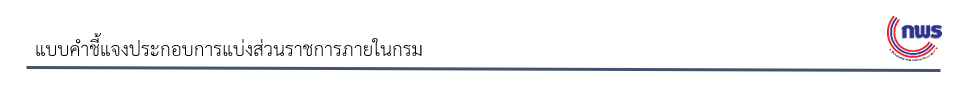 ๓. ภารกิจของส่วนราชการที่จะมีการแบ่งส่วนราชการใหม่ต้องระบุให้ชัดเจนว่าส่วนราชการที่จะจัดตั้งมีกรอบภารกิจอะไรบ้างที่จะดำเนินการ บทบาทของส่วนราชการนั้นคืออะไร มีหน้าที่และอำนาจอย่างไร โดยให้ระบุ๓.๑ ขอบเขตหน้าที่และอำนาจของส่วนราชการระดับกรม	๓.๒ ให้แสดงแผนภูมิการแบ่งส่วนราชการในปัจจุบัน๓.๓ ให้แสดงการเปรียบเทียบการแบ่งส่วนราชการที่มีอยู่ในปัจจุบันและที่ขอปรับปรุงใหม่ โดยให้จัดเป็นตารางเปรียบเทียบ ทั้งนี้ ให้ระบุด้วยว่ามีการปรับปรุงอย่างไร (รายละเอียดตามเอกสารแนบหมายเลข ๑)๓.๔ หน้าที่ความรับผิดชอบของแต่ละส่วนราชการ๓.๔.๑ ให้ชี้แจงหน้าที่ความรับผิดชอบของแต่ละส่วนราชการในปัจจุบัน๓.๔.๒ สำหรับส่วนราชการที่ขอปรับปรุง ให้ชี้แจงหน้าที่และความรับผิดชอบของส่วนราชการที่ขอปรับปรุงเปรียบเทียบกับหน้าที่ความรับผิดชอบในปัจจุบัน (รายละเอียดตามเอกสารแนบหมายเลข ๒)๔. อัตรากำลังเจ้าหน้าที่๔.๑ ให้สรุปกรอบอัตรากำลังเจ้าหน้าที่ที่ใช้อยู่ในปัจจุบัน (ข้าราชการ/พนักงานราชการ/ลูกจ้างประจำ ลูกจ้างชั่วคราว และพนักงานจ้าง)๔.๒ ให้แสดงแผนภูมิอัตรากำลังเฉพาะกอง/สำนักที่เกี่ยวข้องกับการขอปรับปรุงการแบ่ง
ส่วนราชการ พร้อมทั้งรายละเอียดการจัดอัตรากำลังที่ใช้อยู่ในปัจจุบัน และอัตรากำลังที่จะปรับปรุงให้สอดคล้องกับการแบ่งส่วนราชการภายในกรมใหม่๕. ปริมาณงานให้แสดงว่างานสำคัญ ๆ ที่มีอยู่ในปัจจุบันได้แก่งานอะไรบ้าง มีปริมาณงานมากน้อยเพียงใด โดยให้แสดงสถิติปริมาณงานย้อนหลัง ๓ ปี สำหรับงานใหม่ให้แสดงว่าได้ลงมือดำเนินการอะไรไปบ้างแล้วอย่างไร หรือไม่ และให้แสดงประมาณการปริมาณงานล่วงหน้า ๓ ปี ตามงานที่จะพึงมี หรือเป้าหมายของงานตามแผน (รายละเอียดตามเอกสารแนบหมายเลข ๓)๖. แสดงตัวชี้วัดและค่าเป้าหมายที่เป็นผลจากการดำเนินงานปรับปรุงโครงสร้างและภารกิจของส่วนราชการ/ส่วนราชการระดับต่ำกว่ากรมใหม่๗. ค่าใช้จ่ายให้แสดงรายละเอียดงบประมาณค่าใช้จ่ายในปัจจุบัน (ถ้ามี) และประมาณการค่าใช้จ่าย
ในปีงบประมาณถัดไป (๓ ปีข้างหน้า) เฉพาะส่วนราชการที่ขอปรับปรุง โดยจำแนกรายละเอียดงบประมาณตามงบรายจ่าย ได้แก่ งบบุคลากร งบดำเนินงาน งบลงทุน งบเงินอุดหนุน และงบรายจ่ายอื่น (รายละเอียดตามเอกสารแนบหมายเลข ๔)๘. ร่างกฎกระทรวงแบ่งส่วนราชการให้เสนอร่างกฎกระทรวงแบ่งส่วนราชการ สำหรับกรณีส่วนราชการระดับต่ำกว่ากรม
ให้เสนอร่างกฎกระทรวงแบ่งส่วนราชการ พร้อมเหตุผลในการปรับปรุงกฎกระทรวง๙.  กรณีการจัดตั้งหน่วยงานใหม่ในต่างประเทศให้ส่วนราชการชี้แจงเหตุผลความจำเป็นประกอบการขอจัดตั้งเพิ่มเติม เช่น ความสอดคล้องกับนโยบายและยุทธศาสตร์ชาติ ประเด็นการต่างประเทศ ท่าที/กฎระเบียบของประเทศเจ้าภาพ มีภารกิจที่ชัดเจน/ไม่ซ้ำซ้อนกับหน่วยงานเดิม การใช้ตัวเพิ่มประสิทธิภาพอื่นไม่สามารถดำเนินการได้อย่างมีประสิทธิภาพและคุ้มค่ากว่า (รายละเอียดตามเอกสารแนบหมายเลข ๕)๑๐. รายละเอียดอื่น ๆให้ระบุรายละเอียดอื่น ๆ ที่เห็นว่าเกี่ยวข้องและจำเป็นเพื่อประโยชน์ในการพิจารณาหรือ
ที่เป็นประเด็นสำคัญที่นอกเหนือจากระบุข้างต้นเอกสารแนบหมายเลข ๑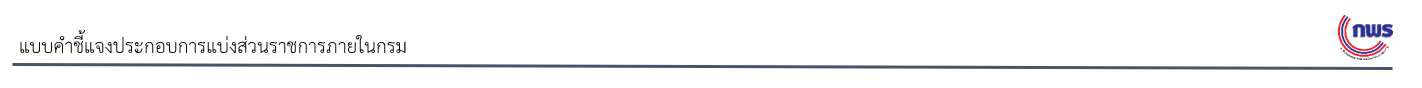 ตารางเปรียบเทียบการแบ่งส่วนราชการที่มีอยู่ในปัจจุบันและที่ขอปรับปรุงใหม่เอกสารแนบหมายเลข ๒รายการเปรียบเทียบหน้าที่ความรับผิดชอบของแต่ละส่วนราชการเอกสารแนบหมายเลข ๓ตารางแสดงปริมาณงานย้อนหลัง และเป้าหมายล่วงหน้าเอกสารแนบหมายเลข ๔กรอบค่าใช้จ่ายล่วงหน้าการแบ่งส่วนราชการในปัจจุบันการแบ่งส่วนราชการที่ขอปรับปรุงใหม่หมายเหตุกรม........................................................................ราชการบริหารส่วนกลาง....................................................................................................................................................................................................................................ราชการบริหารส่วนภูมิภาค.........................................................กรม........................................................................ราชการบริหารส่วนกลาง....................................................................................................................................................................................................................................ราชการบริหารส่วนภูมิภาค.........................................................(ตัวอย่าง)เป็นการขอปรับปรุงชื่อส่วนราชการใหม่เป็นการแยกงาน.........................................ของกอง...............(และกอง)......................มาจัดตั้งเป็นส่วนราชการใหม่ก่อนปรับปรุงปรับปรุงหรือจัดใหม่แล้วเหตุผลของการเปลี่ยนแปลงงาน/กิจกรรมตัวชี้วัดหน่วยนับปริมาณงานย้อนหลังปริมาณงานย้อนหลังปริมาณงานย้อนหลังเป้าหมายล่วงหน้าเป้าหมายล่วงหน้าเป้าหมายล่วงหน้าหมายเหตุงาน/กิจกรรมตัวชี้วัดหน่วยนับปี........ปี........ปี........ปี........ปี........ปี........หมายเหตุแหล่งเงินงบประมาณปัจจุบันประมาณการรายจ่ายล่วงหน้าประมาณการรายจ่ายล่วงหน้าประมาณการรายจ่ายล่วงหน้าแหล่งเงินปี........ปี........ปี........ปี........รวมทั้งสิ้นเงินงบประมาณงบบุคลากรงบดำเนินงานงบลงทุนงบเงินอุดหนุนงบรายจ่ายอื่นเงินนอกงบประมาณ